                                                                 Symptomen van een verkoudheid? 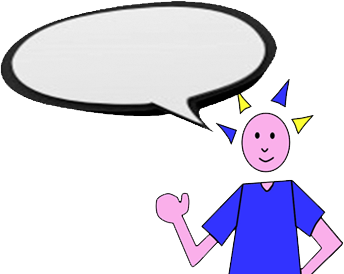 Gelieve je kind thuis te houden 
en indien mogelijk een sneltest af te nemen.dinsdag 25 januari 2022fruitdag: elke leerling krijgt een stuk fruit op school. Het project wordt gesubsidieerd door de Vlaamse Overheid.woensdag 26 januari 2022klas groen en blauw: bezoek aan het Suske en Wiske-museum in Kalmthout. Kostprijs: 6,40 euro.fruitdag: graag een stuk fruit meegeven.activiteiten internaat:pelikaan: boswandelingspeelhuis: knutselnamiddag	speelkasteel: fietsen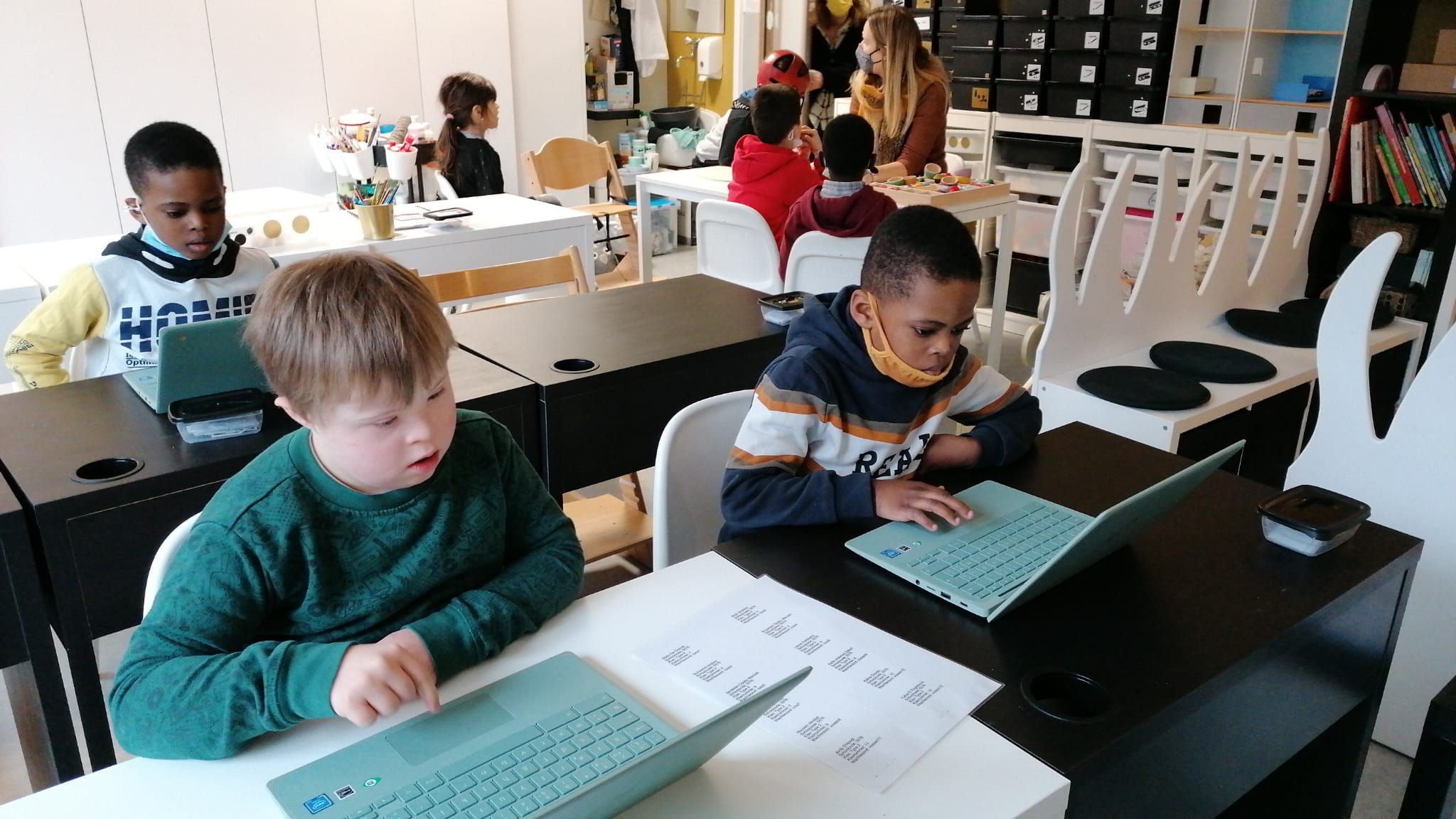 de leerlingen van de jip en jannekeklas oefenen taal- en rekenvaardigheden op de laptopIk, jij, wij, samen maken we het verschil!                         Leen Van Ham – Coördinator MPI                                                       Patrick Leppens – Directeur MPIOm besmettingen te voorkomen, vragen we om uw kind thuis te houden indien het symptomen van een verkoudheid heeft (hoesten, loopneus, koorts, niet goed voelen…) en een sneltest af te nemen. Alvast bedankt voor uw medewerking.maandagdinsdagdonderdagvrijdagwintergroentesoephamburger, uiensaus, slamix, frietenkoekkervelsoep met balletjeswitloof met hesprolletje, kaassaus, aardappelpureekakikippensoepgestoomde groenten, champignonsaus, aardappelschijfjesmuffinbloemkoolsoeptomatensaus, wortelen, aardappelpureegemengd fruit